106.06.07行政會議教務處報告一、教務處「課程與教學設計領先計畫」專案報告如下：106年度課程與教學設計領先計畫工作督導執行進度報告與管制單106年5月份執行進度報告與管制單106年度課程與教學設計領先計畫工作督導執行進度報告與管制單106年5月份執行進度報告與管制單106年度課程與教學設計領先計畫工作督導執行進度報告與管制單106年5月份執行進度報告與管制單 一、辦理廣設科高三新一代設計展校外教學二、辦理商管群高三台科大參訪三、辦理商經高三企業參訪四、參加2017全國高中職暨大專院創意APP專題競賽五、辦理資訊科技生涯規劃講座一六、辦理大學發展未來講座七、辦理大學學科發展現況講座八、辦理國家資訊發展現況講座九、辦理資訊科技生涯規劃講座二十、辦理廣設科高三專題製作展十一、辦理商經科專題製作相關活動感恩校長、行政團隊及教師團隊的通力合作及協助。第3期領先計畫的總成果發表預計於10/28(六)舉行，發表形式及內容的準備如下:(一)3分鐘左右的成果影片；(二)行政與教學發表座談；(三)成果海報展示。執行進度報告表執行進度報告表執行進度報告表執行進度報告表執行進度報告表執行進度報告表執行進度報告表執行進度報告表執行進度報告表計畫名稱計畫名稱106-1良師領航-教師專業成長與課程發展計畫106-1良師領航-教師專業成長與課程發展計畫106-1良師領航-教師專業成長與課程發展計畫106-1良師領航-教師專業成長與課程發展計畫106-1良師領航-教師專業成長與課程發展計畫106-1良師領航-教師專業成長與課程發展計畫106-1良師領航-教師專業成長與課程發展計畫辦理事項辦理事項1.參與多年期教師專業發展評鑑活動。1.參與多年期教師專業發展評鑑活動。1.參與多年期教師專業發展評鑑活動。1.參與多年期教師專業發展評鑑活動。1.參與多年期教師專業發展評鑑活動。1.參與多年期教師專業發展評鑑活動。1.參與多年期教師專業發展評鑑活動。辦理事項辦理事項2.參與教師專業發展進階評鑑、培養教學輔導教師。2.參與教師專業發展進階評鑑、培養教學輔導教師。2.參與教師專業發展進階評鑑、培養教學輔導教師。2.參與教師專業發展進階評鑑、培養教學輔導教師。2.參與教師專業發展進階評鑑、培養教學輔導教師。2.參與教師專業發展進階評鑑、培養教學輔導教師。2.參與教師專業發展進階評鑑、培養教學輔導教師。辦理事項辦理事項3.落實教師專業學習社群活動。3.落實教師專業學習社群活動。3.落實教師專業學習社群活動。3.落實教師專業學習社群活動。3.落實教師專業學習社群活動。3.落實教師專業學習社群活動。3.落實教師專業學習社群活動。執行期程執行期程106年1月至106年12月經費分配核定金額(千元)已執行金額(千元)已執行金額(千元)執行期程執行期程106年1月至106年12月經費分配資本門資本門480480480執行期程執行期程106年1月至106年12月經費分配經常門經常門255124.43124.43質化成效檢核質化成效檢核1.教師提升教學成效及班級經營成果。2.教師積極規劃各科進修需求。3.師積極參加行動研究及各項競賽。4.教師積極創新教學策略。1.教師提升教學成效及班級經營成果。2.教師積極規劃各科進修需求。3.師積極參加行動研究及各項競賽。4.教師積極創新教學策略。量化指標檢核量化指標檢核填表人填表人陳靜蓉陳靜蓉管考人/主任管考人/主任李瓊雲李瓊雲李瓊雲執行摘要執行摘要執行摘要執行摘要執行摘要差異說明與改善對策【符合進度、落後、其他】差異說明與改善對策【符合進度、落後、其他】差異說明與改善對策【符合進度、落後、其他】績效考核自評1購買2U機架式低階2路伺服器1台及備份系統2套購買2U機架式低階2路伺服器1台及備份系統2套購買2U機架式低階2路伺服器1台及備份系統2套購買2U機架式低階2路伺服器1台及備份系統2套符合進度符合進度符合進度良好執行進度報告表執行進度報告表執行進度報告表執行進度報告表執行進度報告表執行進度報告表執行進度報告表執行進度報告表執行進度報告表計畫名稱計畫名稱106-2美力150-- 藝術與創意美學課程計畫106-2美力150-- 藝術與創意美學課程計畫106-2美力150-- 藝術與創意美學課程計畫106-2美力150-- 藝術與創意美學課程計畫106-2美力150-- 藝術與創意美學課程計畫106-2美力150-- 藝術與創意美學課程計畫106-2美力150-- 藝術與創意美學課程計畫辦理事項辦理事項1.國外參訪活動1.國外參訪活動1.國外參訪活動1.國外參訪活動1.國外參訪活動1.國外參訪活動1.國外參訪活動辦理事項辦理事項2.人文美學力課程2.人文美學力課程2.人文美學力課程2.人文美學力課程2.人文美學力課程2.人文美學力課程2.人文美學力課程辦理事項辦理事項3.藝術美學力課程3.藝術美學力課程3.藝術美學力課程3.藝術美學力課程3.藝術美學力課程3.藝術美學力課程3.藝術美學力課程辦理事項辦理事項4.創意美學力課程4.創意美學力課程4.創意美學力課程4.創意美學力課程4.創意美學力課程4.創意美學力課程4.創意美學力課程辦理事項辦理事項5.傳播美學力課程5.傳播美學力課程5.傳播美學力課程5.傳播美學力課程5.傳播美學力課程5.傳播美學力課程5.傳播美學力課程執行期程執行期程106年1月至106年12月經費分配經費分配核定金額(千元)已執行金額(千元)已執行金額(千元)執行期程執行期程106年1月至106年12月經費分配經費分配資本門439.8439.8439.8執行期程執行期程106年1月至106年12月經費分配經費分配經常門451.2194.932194.932質化成效檢核質化成效檢核1.提升教育工作者的視野與內涵，豐富士商領先計劃課程內容，提升學生的思考、專業與美學競爭力。2.自編人文美學教材，收集士商人文背景資料與導覽”士商學堂”故事，以及收集士林區在地人文資料與導覽”百年士林”故事。1.提升教育工作者的視野與內涵，豐富士商領先計劃課程內容，提升學生的思考、專業與美學競爭力。2.自編人文美學教材，收集士商人文背景資料與導覽”士商學堂”故事，以及收集士林區在地人文資料與導覽”百年士林”故事。1.提升教育工作者的視野與內涵，豐富士商領先計劃課程內容，提升學生的思考、專業與美學競爭力。2.自編人文美學教材，收集士商人文背景資料與導覽”士商學堂”故事，以及收集士林區在地人文資料與導覽”百年士林”故事。量化指標檢核填表人填表人林彩鳳林彩鳳林彩鳳管考人/主任李瓊雲李瓊雲李瓊雲執行摘要執行摘要執行摘要執行摘要差異說明與改善對策【符合進度、落後、其他】差異說明與改善對策【符合進度、落後、其他】差異說明與改善對策【符合進度、落後、其他】差異說明與改善對策【符合進度、落後、其他】績效考核自評1籌備學生文創作品成果展籌備學生文創作品成果展籌備學生文創作品成果展符合進度符合進度符合進度符合進度良好執行進度報告表執行進度報告表執行進度報告表執行進度報告表執行進度報告表執行進度報告表執行進度報告表計畫名稱計畫名稱106-4專業達人--群科特色專業課程計畫106-4專業達人--群科特色專業課程計畫106-4專業達人--群科特色專業課程計畫106-4專業達人--群科特色專業課程計畫106-4專業達人--群科特色專業課程計畫辦理事項辦理事項辦理事項辦理事項2會計科【智富人生】課程規劃與導入2會計科【智富人生】課程規劃與導入2會計科【智富人生】課程規劃與導入2會計科【智富人生】課程規劃與導入2會計科【智富人生】課程規劃與導入辦理事項辦理事項3.國貿科【貿易商務】課程規劃與導入3.國貿科【貿易商務】課程規劃與導入3.國貿科【貿易商務】課程規劃與導入3.國貿科【貿易商務】課程規劃與導入3.國貿科【貿易商務】課程規劃與導入辦理事項辦理事項4.資處科【合作學習—APP與 機器人設計】課程規劃與導入4.資處科【合作學習—APP與 機器人設計】課程規劃與導入4.資處科【合作學習—APP與 機器人設計】課程規劃與導入4.資處科【合作學習—APP與 機器人設計】課程規劃與導入4.資處科【合作學習—APP與 機器人設計】課程規劃與導入辦理事項辦理事項5.應外科【商場英文口語訓練】課程規劃與導入5.應外科【商場英文口語訓練】課程規劃與導入5.應外科【商場英文口語訓練】課程規劃與導入5.應外科【商場英文口語訓練】課程規劃與導入5.應外科【商場英文口語訓練】課程規劃與導入辦理事項辦理事項6.廣設科【創意潛能開發】課程規劃與導入6.廣設科【創意潛能開發】課程規劃與導入6.廣設科【創意潛能開發】課程規劃與導入6.廣設科【創意潛能開發】課程規劃與導入6.廣設科【創意潛能開發】課程規劃與導入執行期程執行期程106年1月至106年12月經費分配核定金額(千元)已執行金額(千元)執行期程執行期程106年1月至106年12月經費分配資本門94325執行期程執行期程106年1月至106年12月經費分配經常門1,625.8571.637質化成效檢核質化成效檢核1.透過跨領域選修課程，達到多元學習及整合應用能力。2.學生透過「專題製作」課程，培養創作及統整能力。3.學生能透過『士商四月天、商業季』實習活動，統整其專業知能，並培養溝通協調、團隊合作的軟實力。1.透過跨領域選修課程，達到多元學習及整合應用能力。2.學生透過「專題製作」課程，培養創作及統整能力。3.學生能透過『士商四月天、商業季』實習活動，統整其專業知能，並培養溝通協調、團隊合作的軟實力。量化指標檢核填表人填表人陳靜蓉陳靜蓉管考人/主任周靜宜周靜宜執行摘要執行摘要執行摘要差異說明與改善對策【符合進度、落後、其他】差異說明與改善對策【符合進度、落後、其他】差異說明與改善對策【符合進度、落後、其他】績效考核自評1辦理廣設科高三新一代設計展校外教學辦理廣設科高三新一代設計展校外教學符合進度符合進度符合進度績效良好2辦理商經高三企業參訪辦理商經高三企業參訪符合進度符合進度符合進度績效良好３辦理商管群高三台科大參訪辦理商管群高三台科大參訪符合進度符合進度符合進度績效良好4參加2017全國高中職暨大專院創意APP專題競賽參加2017全國高中職暨大專院創意APP專題競賽符合進度符合進度符合進度績效良好5辦理資訊科技生涯規劃講座一辦理資訊科技生涯規劃講座一符合進度符合進度符合進度績效良好6辦理大學發展講座辦理大學發展講座符合進度符合進度符合進度績效良好7辦理大學學科發展現況講座辦理大學學科發展現況講座符合進度符合進度符合進度績效良好8辦理國家資訊發展現況講座辦理國家資訊發展現況講座符合進度符合進度符合進度績效良好9商經科專題製作競賽賽前籌備會講師鐘點費-魏郁華商經科專題製作競賽賽前籌備會講師鐘點費-魏郁華符合進度符合進度符合進度績效良好10辦理廣設科高三專題製作展辦理廣設科高三專題製作展符合進度符合進度符合進度績效良好11辦理資訊科技生涯規劃講座二辦理資訊科技生涯規劃講座二符合進度符合進度符合進度績效良好12辦理商經科專題製作相關活動辦理商經科專題製作相關活動符合進度符合進度符合進度績效良好13電子商務教室安裝讀卡機電子商務教室安裝讀卡機符合進度符合進度符合進度績效良好14電子商務教室安裝電子控制器電子商務教室安裝電子控制器符合進度符合進度符合進度績效良好15第10電腦教室教室安裝捲簾及鋁門窗封第10電腦教室教室安裝捲簾及鋁門窗封符合進度符合進度符合進度績效良好16購買商經科特色專業教室用折疊椅購買商經科特色專業教室用折疊椅符合進度符合進度符合進度績效良好實施日期106年5月19日（五） 08：20~12：20106年5月19日（五） 08：20~12：20106年5月19日（五） 08：20~12：20106年5月19日（五） 08：20~12：20106年5月19日（五） 08：20~12：20106年5月19日（五） 08：20~12：20實施地點臺北市世貿1館與3館臺北市世貿1館與3館臺北市世貿1館與3館臺北市世貿1館與3館臺北市世貿1館與3館臺北市世貿1館與3館對象高三3個班共116位學生、本科老師8位(高二老師校外教學除外)、學科導師3位。科主任帶隊，課堂時間由任課老師協助，導師與科裡老師利用空堂前往指導與了解。高三3個班共116位學生、本科老師8位(高二老師校外教學除外)、學科導師3位。科主任帶隊，課堂時間由任課老師協助，導師與科裡老師利用空堂前往指導與了解。高三3個班共116位學生、本科老師8位(高二老師校外教學除外)、學科導師3位。科主任帶隊，課堂時間由任課老師協助，導師與科裡老師利用空堂前往指導與了解。高三3個班共116位學生、本科老師8位(高二老師校外教學除外)、學科導師3位。科主任帶隊，課堂時間由任課老師協助，導師與科裡老師利用空堂前往指導與了解。高三3個班共116位學生、本科老師8位(高二老師校外教學除外)、學科導師3位。科主任帶隊，課堂時間由任課老師協助，導師與科裡老師利用空堂前往指導與了解。高三3個班共116位學生、本科老師8位(高二老師校外教學除外)、學科導師3位。科主任帶隊，課堂時間由任課老師協助，導師與科裡老師利用空堂前往指導與了解。科主任邱玉欽聯絡電話2831-3114#5412831-3114#541E-mailqchin@slhs.tp.edu.tw交通自行搭乘大眾交通運輸。自行搭乘大眾交通運輸。自行搭乘大眾交通運輸。自行搭乘大眾交通運輸。自行搭乘大眾交通運輸。自行搭乘大眾交通運輸。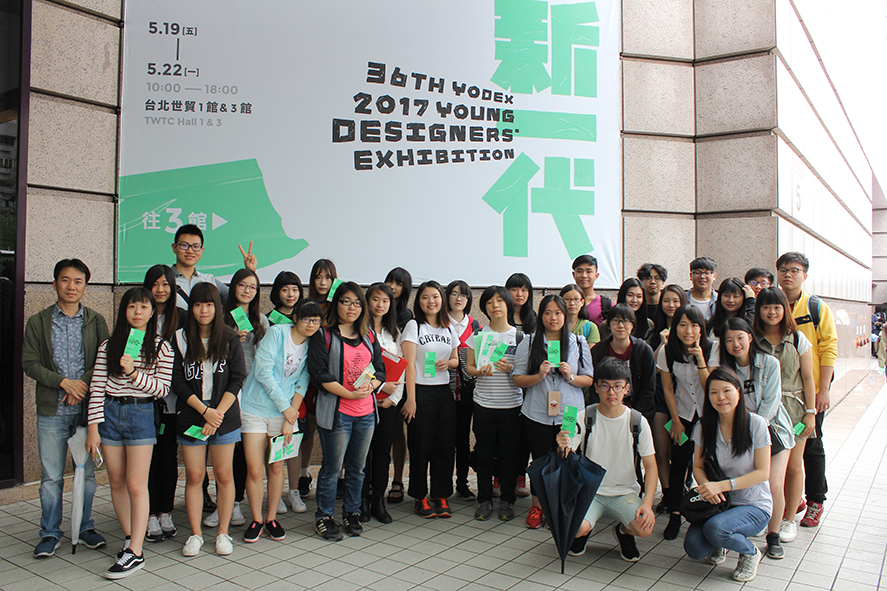 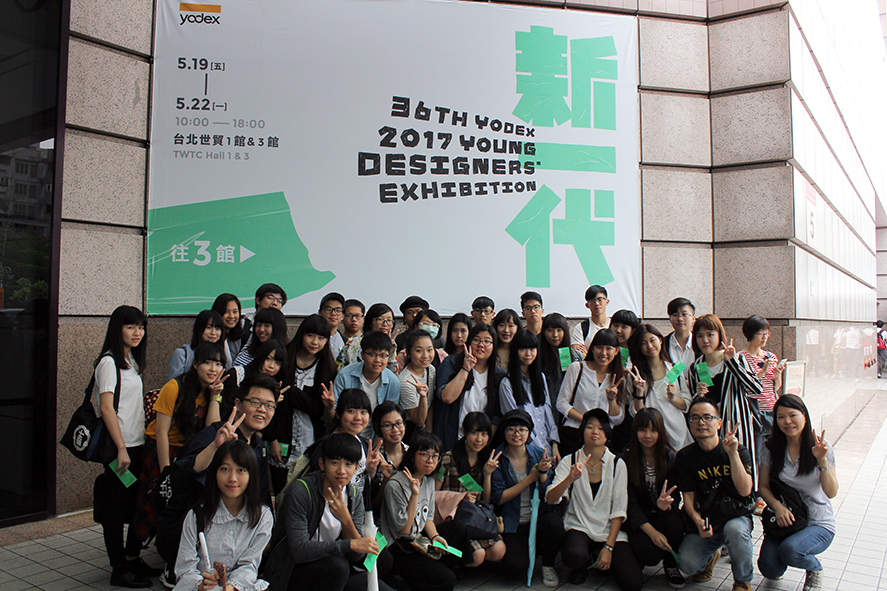 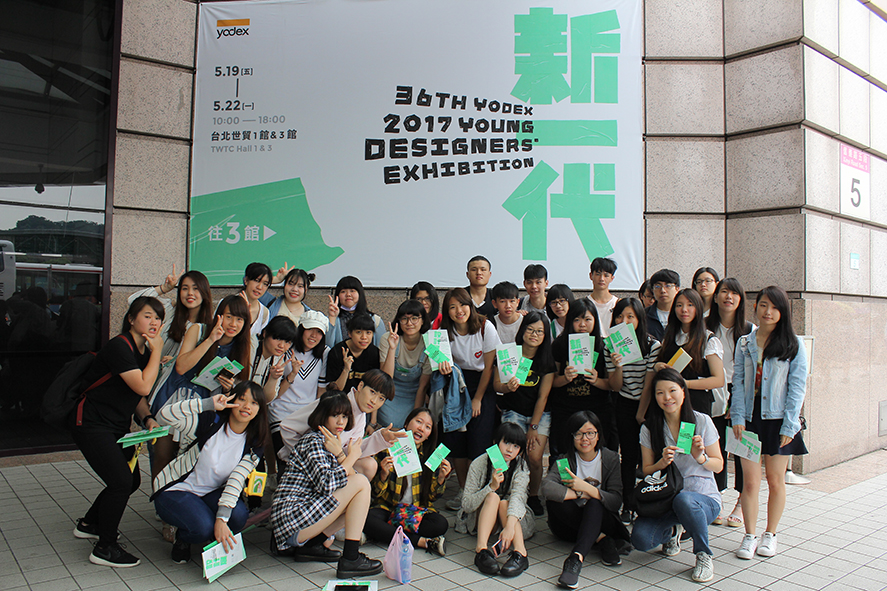 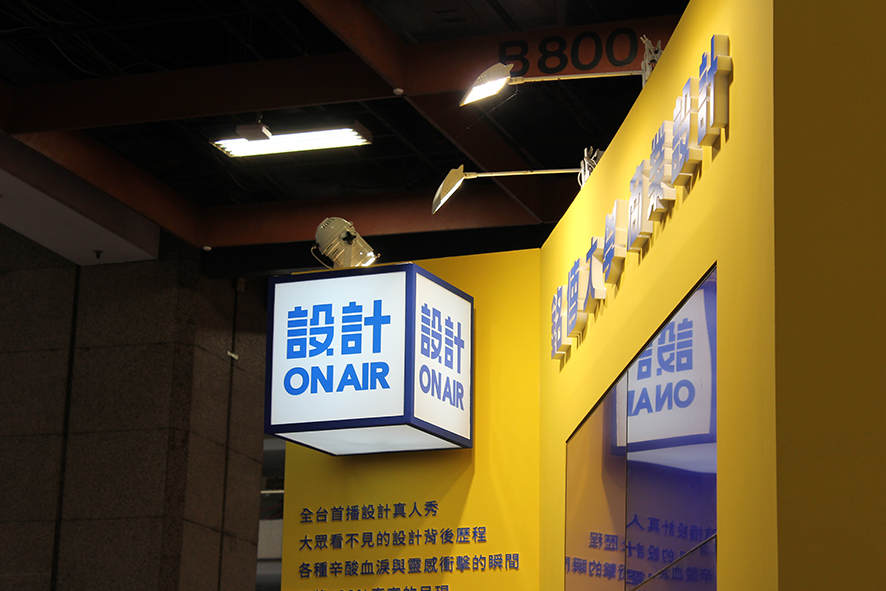 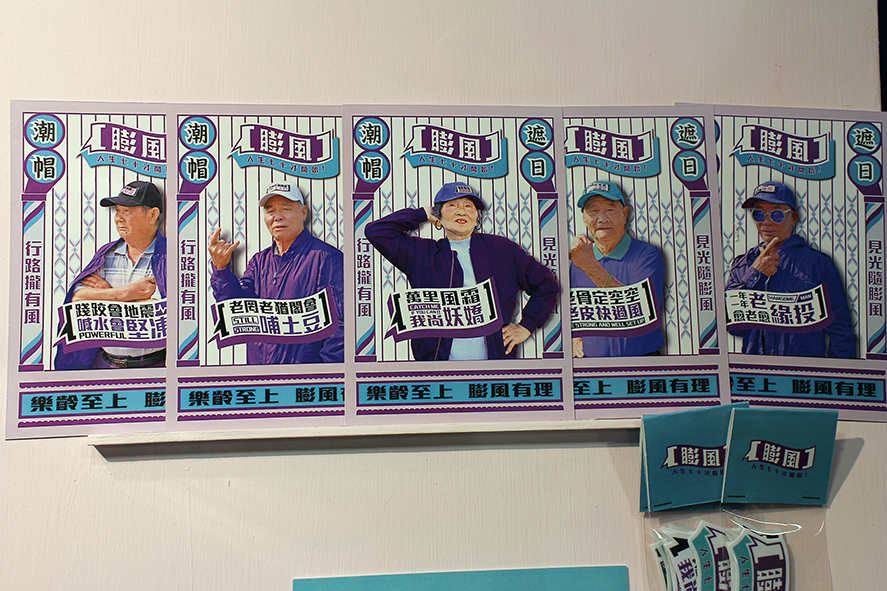 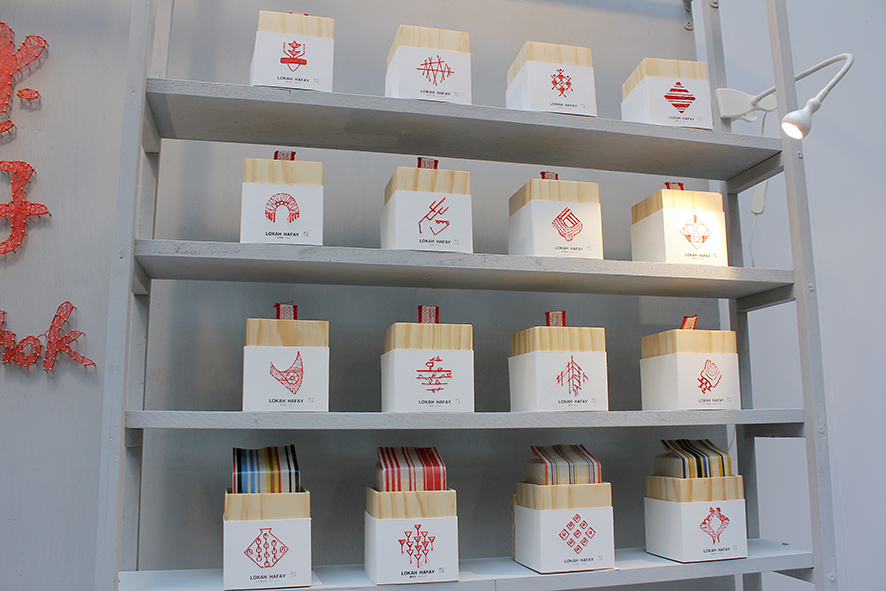 因新一代設計展為設計人的一大盛事，該展覽展出全台大專院校設計科系學生作品；透過此活動與科裡老師現場說明，能使高三學生對校系有所了解，作為升學選擇參考、能豐富統測後學習、增加推甄設計實力；也透過此活動，使本科學科導師，更了解設計進而能協助學生，辦理此活動。因新一代設計展為設計人的一大盛事，該展覽展出全台大專院校設計科系學生作品；透過此活動與科裡老師現場說明，能使高三學生對校系有所了解，作為升學選擇參考、能豐富統測後學習、增加推甄設計實力；也透過此活動，使本科學科導師，更了解設計進而能協助學生，辦理此活動。因新一代設計展為設計人的一大盛事，該展覽展出全台大專院校設計科系學生作品；透過此活動與科裡老師現場說明，能使高三學生對校系有所了解，作為升學選擇參考、能豐富統測後學習、增加推甄設計實力；也透過此活動，使本科學科導師，更了解設計進而能協助學生，辦理此活動。因新一代設計展為設計人的一大盛事，該展覽展出全台大專院校設計科系學生作品；透過此活動與科裡老師現場說明，能使高三學生對校系有所了解，作為升學選擇參考、能豐富統測後學習、增加推甄設計實力；也透過此活動，使本科學科導師，更了解設計進而能協助學生，辦理此活動。因新一代設計展為設計人的一大盛事，該展覽展出全台大專院校設計科系學生作品；透過此活動與科裡老師現場說明，能使高三學生對校系有所了解，作為升學選擇參考、能豐富統測後學習、增加推甄設計實力；也透過此活動，使本科學科導師，更了解設計進而能協助學生，辦理此活動。因新一代設計展為設計人的一大盛事，該展覽展出全台大專院校設計科系學生作品；透過此活動與科裡老師現場說明，能使高三學生對校系有所了解，作為升學選擇參考、能豐富統測後學習、增加推甄設計實力；也透過此活動，使本科學科導師，更了解設計進而能協助學生，辦理此活動。因新一代設計展為設計人的一大盛事，該展覽展出全台大專院校設計科系學生作品；透過此活動與科裡老師現場說明，能使高三學生對校系有所了解，作為升學選擇參考、能豐富統測後學習、增加推甄設計實力；也透過此活動，使本科學科導師，更了解設計進而能協助學生，辦理此活動。實施日期　106年5月19日　106年5月19日實施地點台科大台科大實施主題商管群高三台科大參訪商管群高三台科大參訪申請人劉敏慧劉敏慧活動圖片及文字說明活動圖片及文字說明活動圖片及文字說明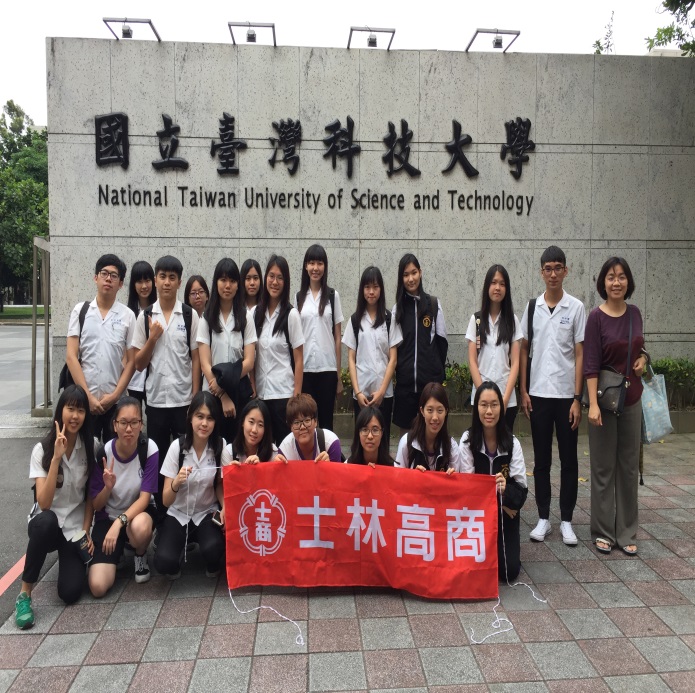 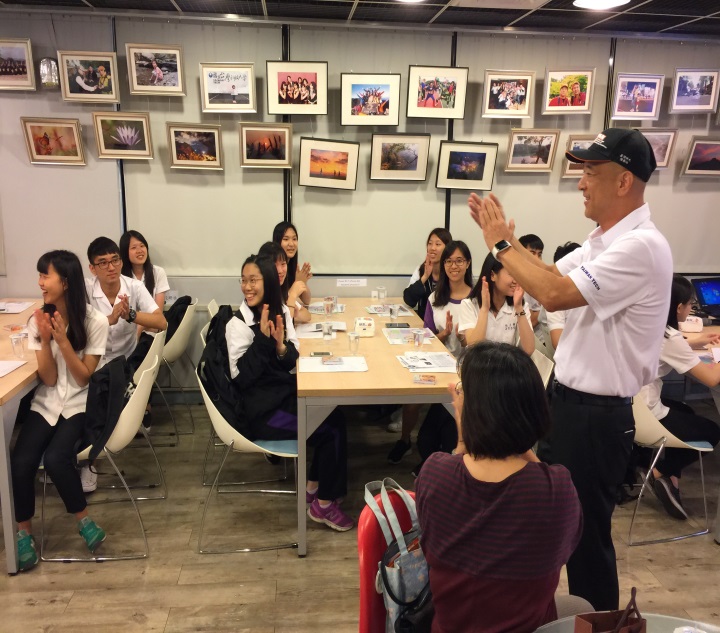 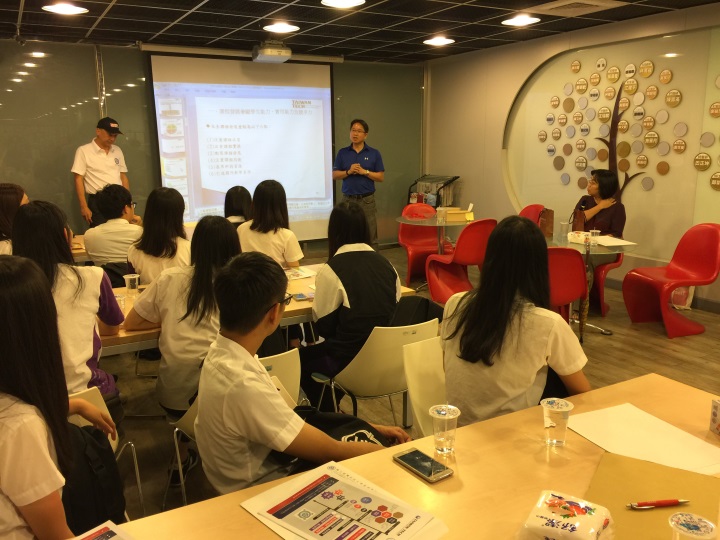 台科大管學院院長鑾斌、工管系系主任致詞台科大管學院院長鑾斌、工管系系主任致詞台科大管學院院長鑾斌、工管系系主任致詞實施日期　106年5月15日實施時間實施時間實施時間實施地點桃園遠雄自由貿易港倉庫桃園遠雄自由貿易港倉庫桃園遠雄自由貿易港倉庫桃園遠雄自由貿易港倉庫桃園遠雄自由貿易港倉庫實施主題商經高三企業參訪商經高三企業參訪商經高三企業參訪商經高三企業參訪商經高三企業參訪申請人劉敏慧劉敏慧活動圖片及文字說明活動圖片及文字說明活動圖片及文字說明活動圖片及文字說明活動圖片及文字說明活動圖片及文字說明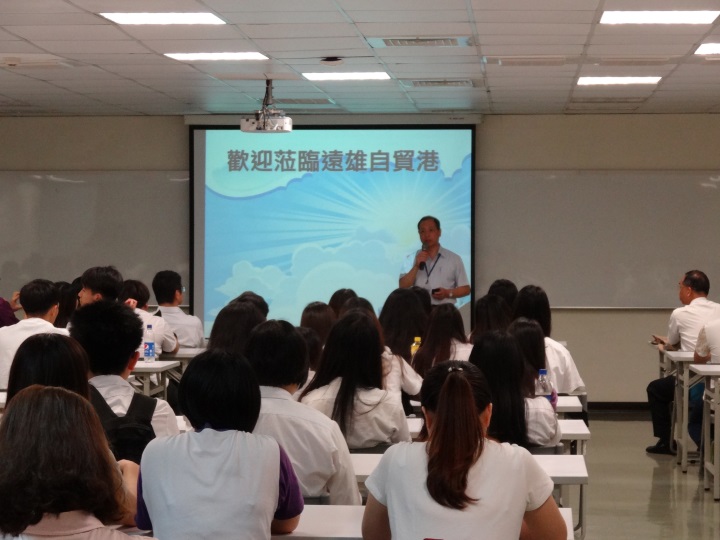 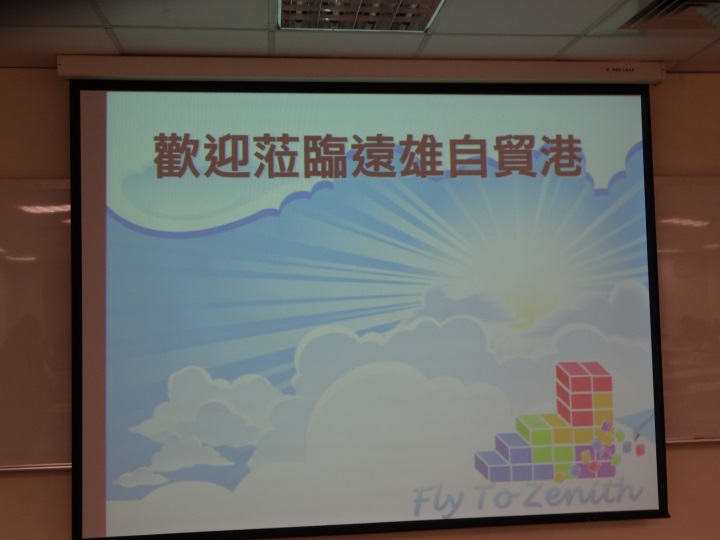 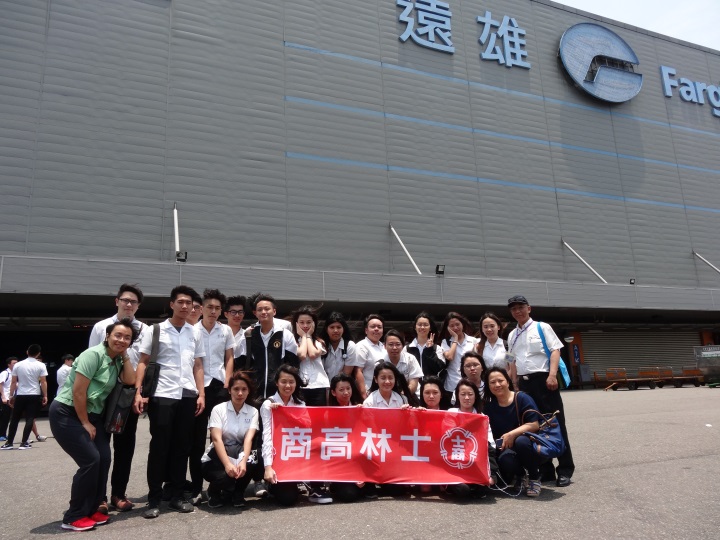 遠雄自由貿易港董事長致詞遠雄自由貿易港董事長致詞遠雄自由貿易港董事長致詞遠雄自由貿易港董事長致詞遠雄自由貿易港董事長致詞遠雄自由貿易港董事長致詞實施日期106年5月14日（五） 08：20~12：20實施地點嶺東科大實施主題2017全國高中職暨大專院創意APP專題競賽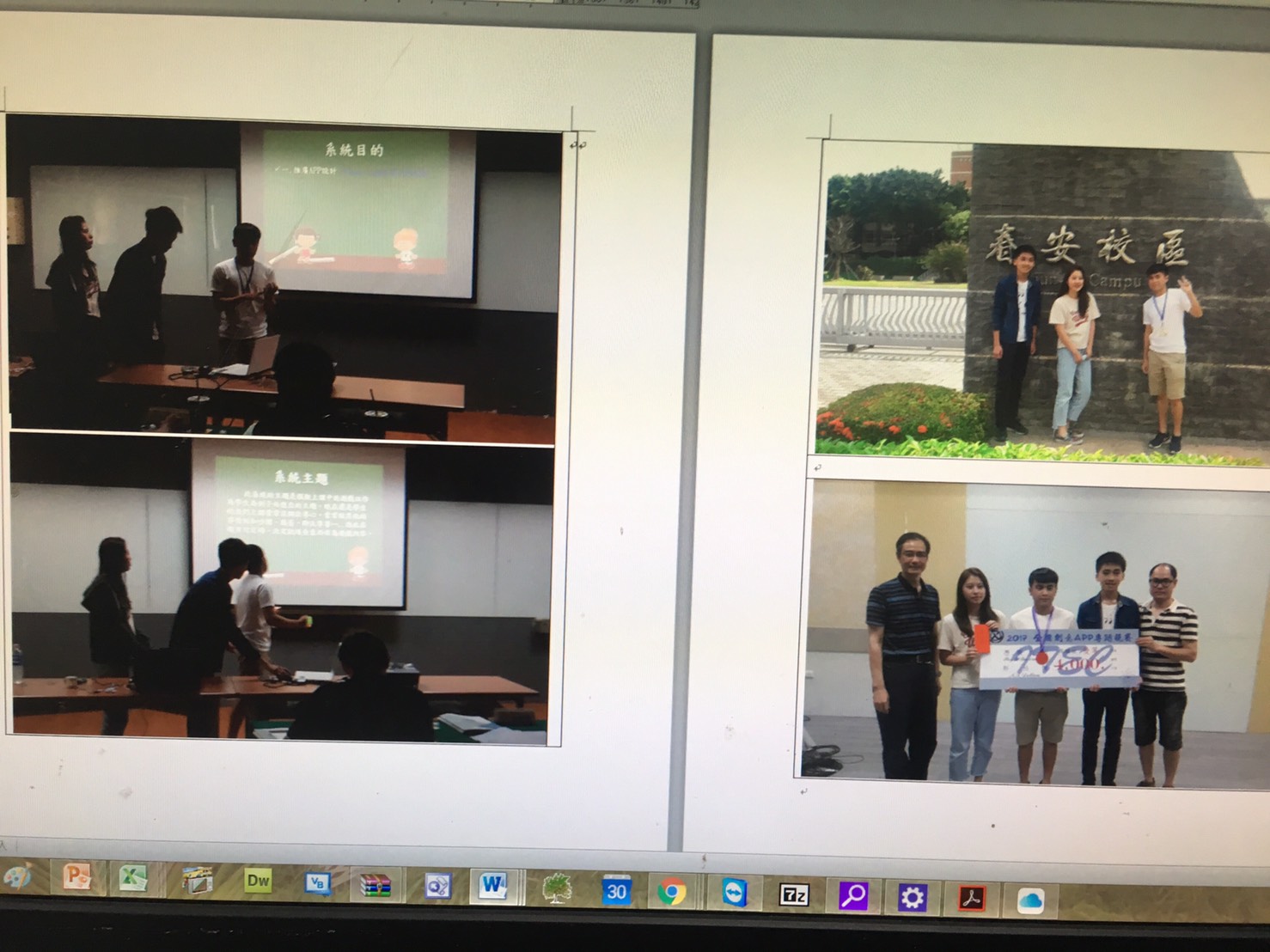 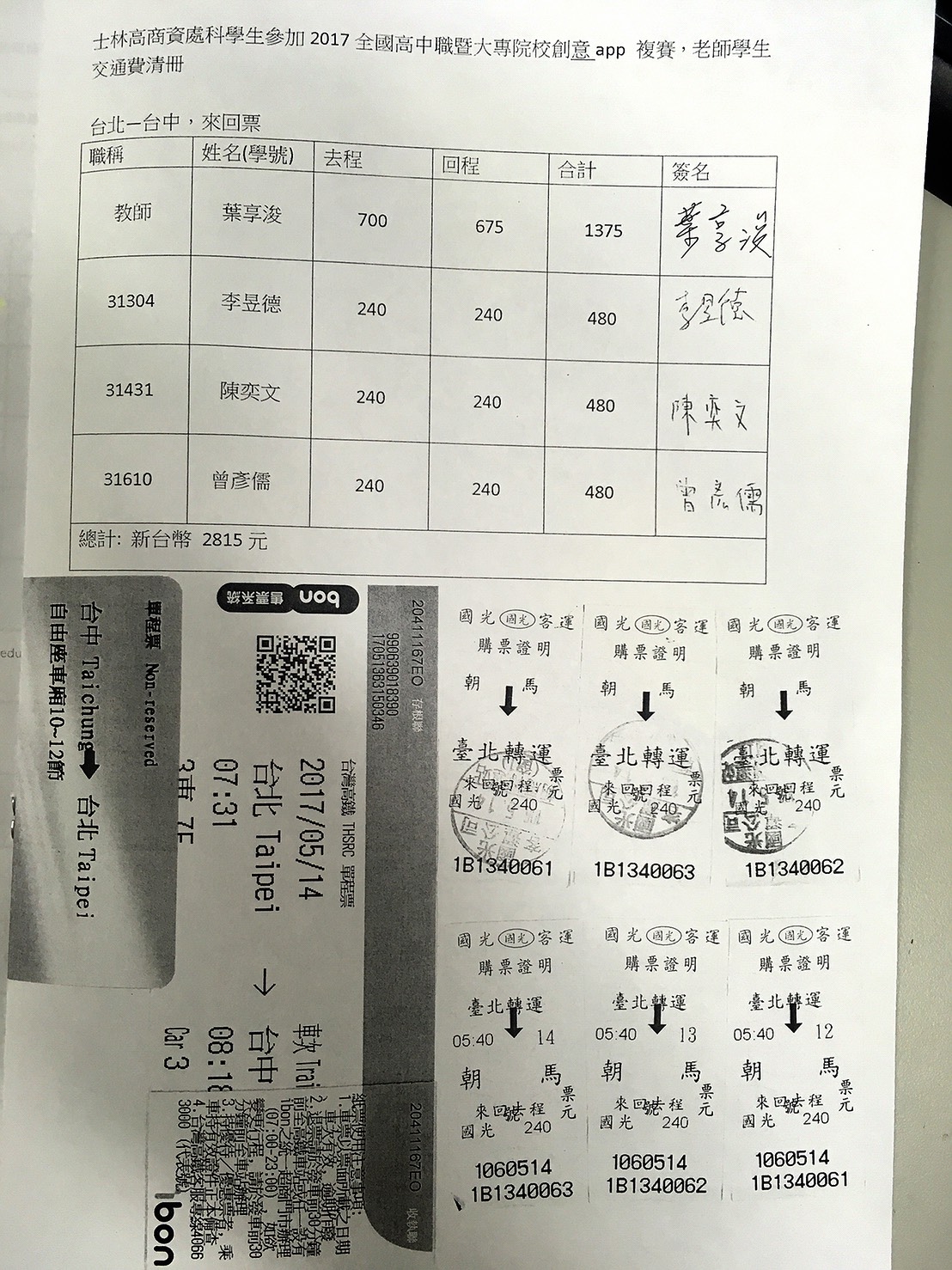 實施日期106年5月8日（一）10：20~12：10實施地點五樓第二會議室實施主題辦理資訊科技生涯規劃講座講師邱碧珠老師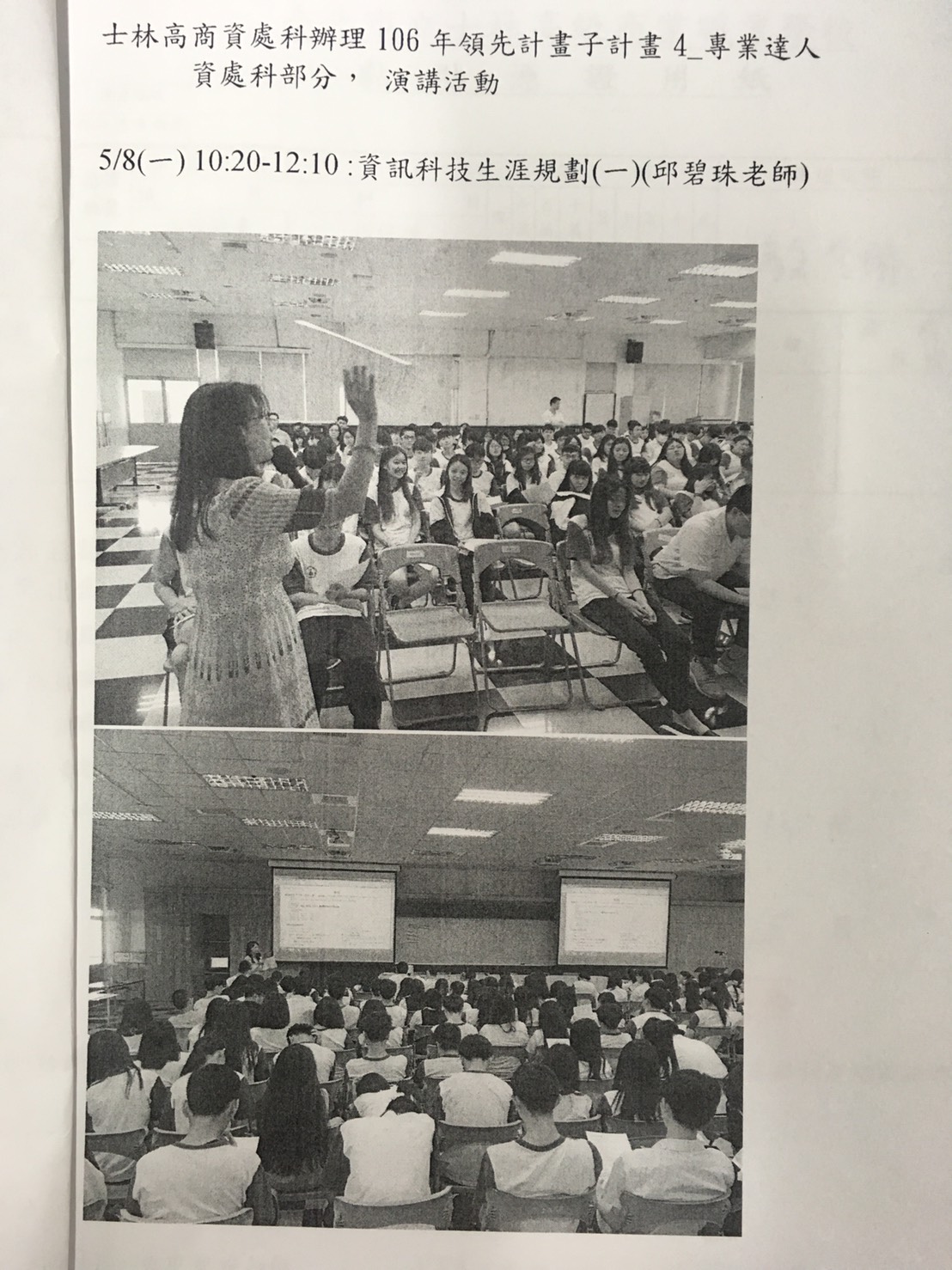 實施日期106年5月9日（二）10：20~12：10實施地點五樓第二會議室實施主題辦理大學發展未來講座講師徐必大主任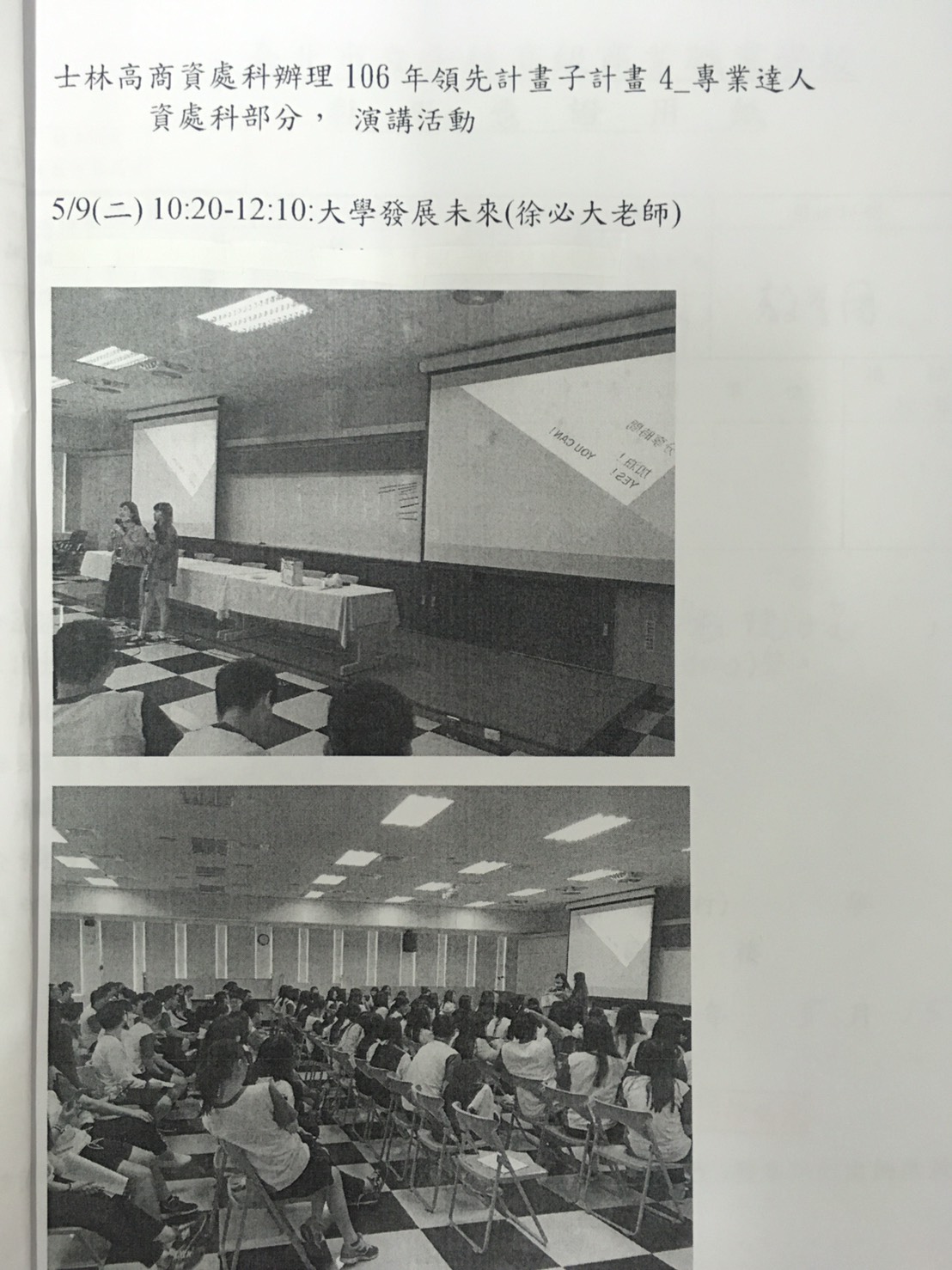 實施日期106年5月15日（一）10：20~12：10實施地點五樓第二會議室實施主題辦理大學學科發展現況講座講師翁英傑主任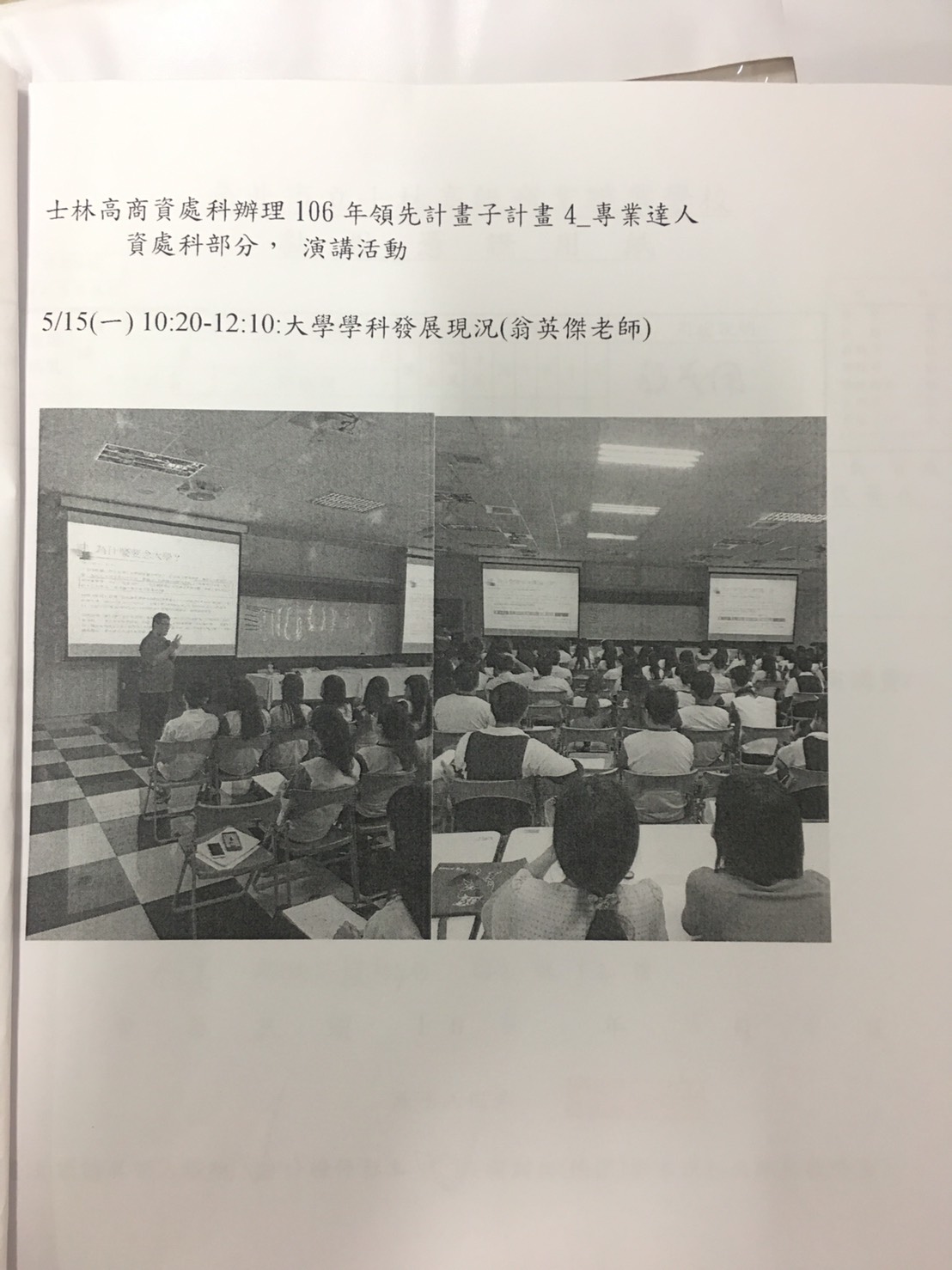 實施日期106年5月16日（二）10：20~12：10實施地點五樓第二會議室實施主題辦理國家資訊發展現況講座講師洪大為教授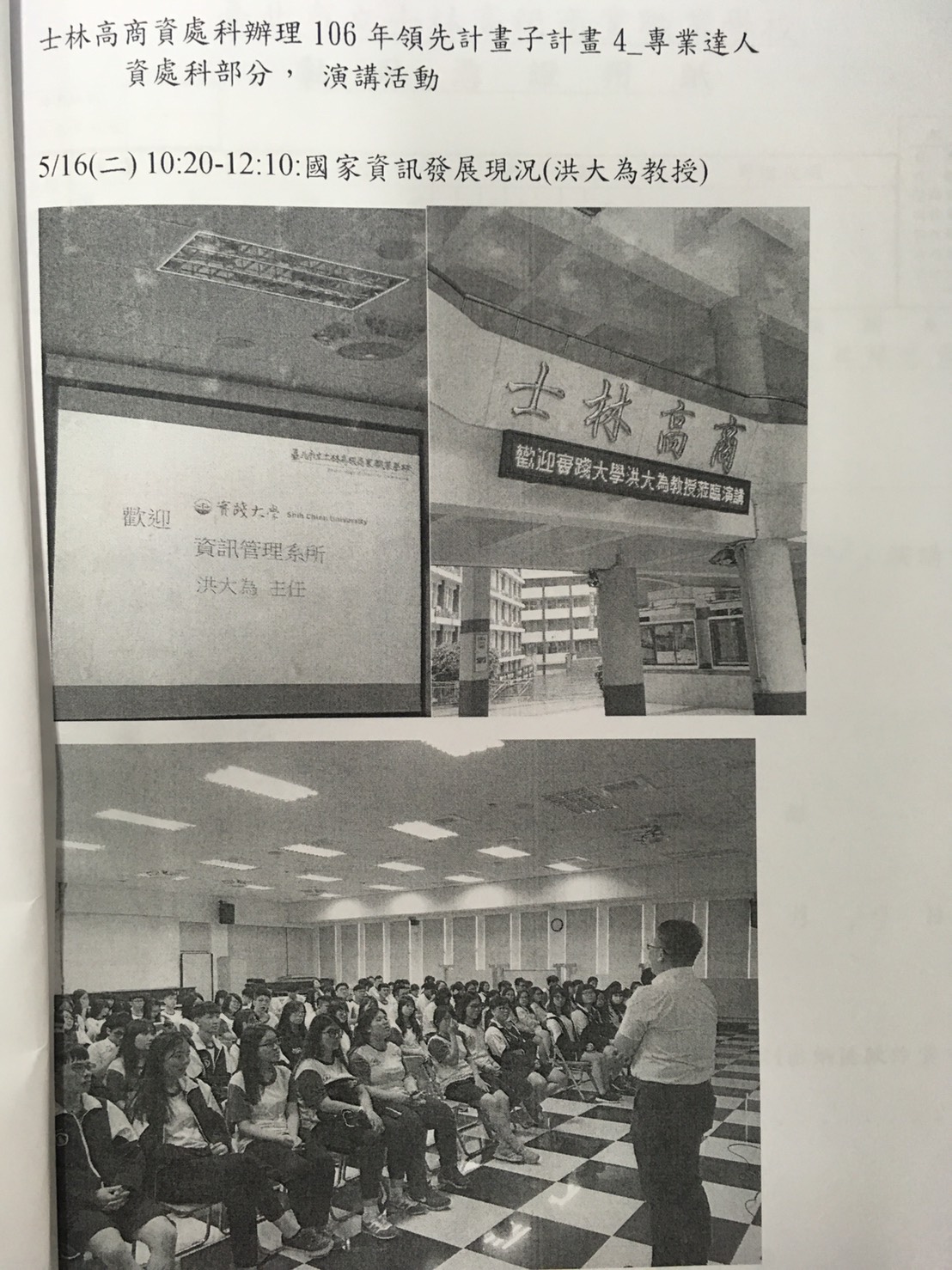 實施日期106年5月17日（三）10：20~12：10實施地點五樓第二會議室實施主題辦理資訊科技生涯規劃講座二講師邱碧珠老師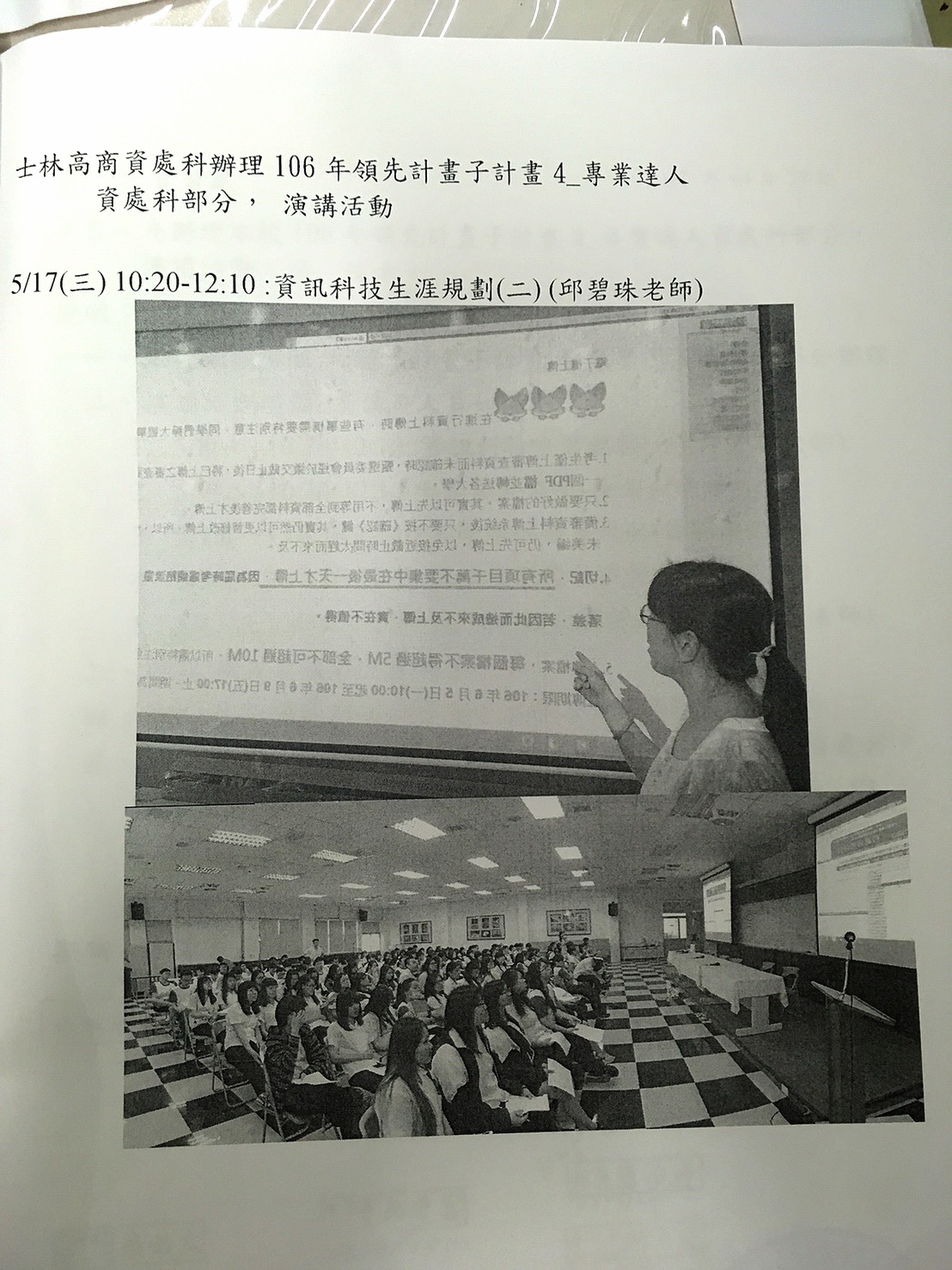 實施日期106年5月16日（二）~5月31日（三）106年5月16日（二）~5月31日（三）106年5月16日（二）~5月31日（三）106年5月16日（二）~5月31日（三）106年5月16日（二）~5月31日（三）106年5月16日（二）~5月31日（三）實施地點晴光走廊（和平樓一樓）晴光走廊（和平樓一樓）晴光走廊（和平樓一樓）晴光走廊（和平樓一樓）晴光走廊（和平樓一樓）晴光走廊（和平樓一樓）對象全校有興趣的教師及學生均可參觀全校有興趣的教師及學生均可參觀全校有興趣的教師及學生均可參觀全校有興趣的教師及學生均可參觀全校有興趣的教師及學生均可參觀全校有興趣的教師及學生均可參觀科主任邱玉欽聯絡電話2831-3114#5412831-3114#541E-mailqchin@slhs.tp.edu.tw展出主題高三專題製作展高三專題製作展高三專題製作展高三專題製作展高三專題製作展高三專題製作展主持人邱玉欽邱玉欽邱玉欽指導老師全體廣設科教師全體廣設科教師1.開幕現況1.開幕現況1.開幕現況1.開幕現況1.開幕現況1.開幕現況1.開幕現況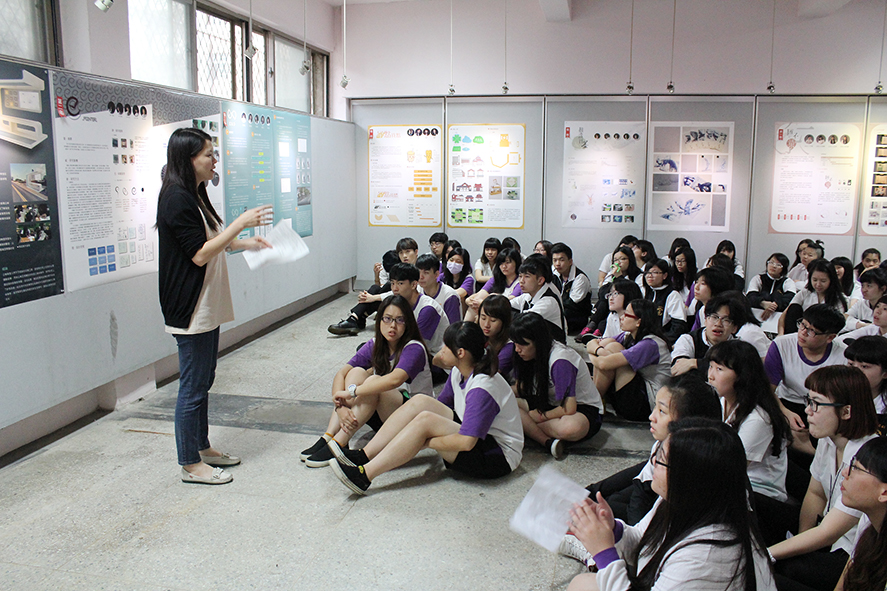 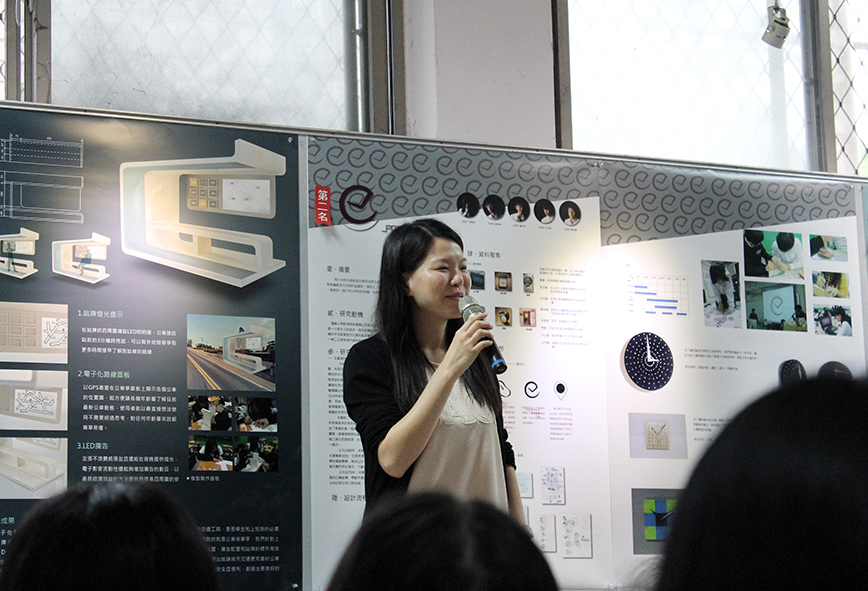 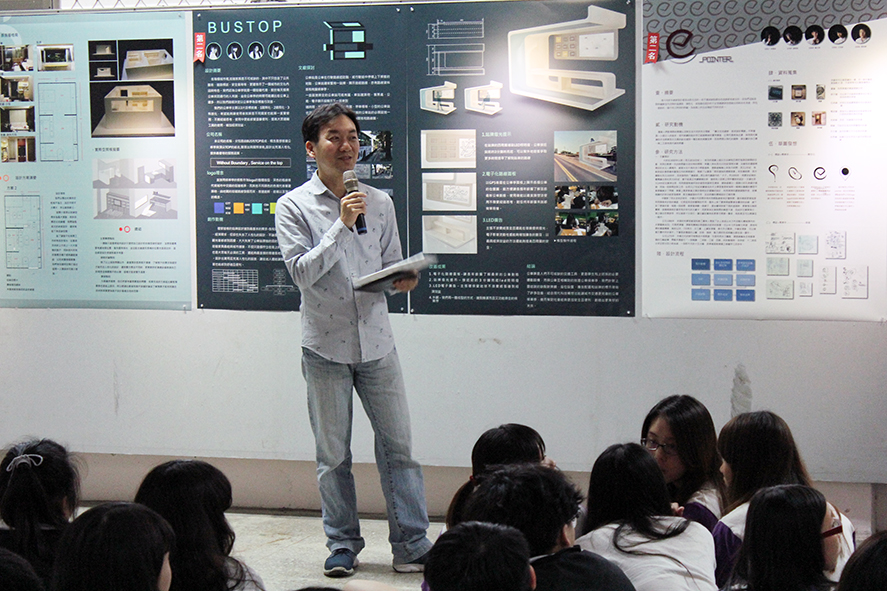 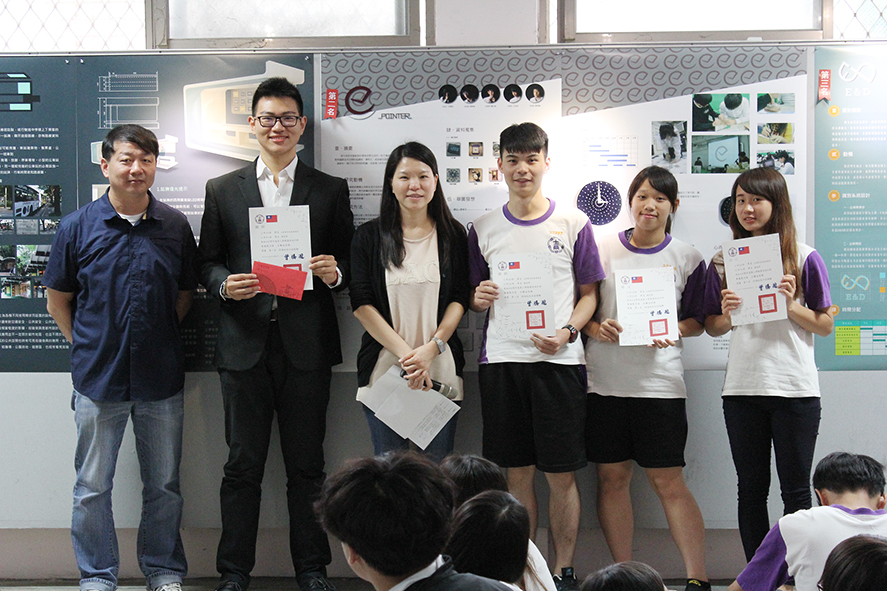 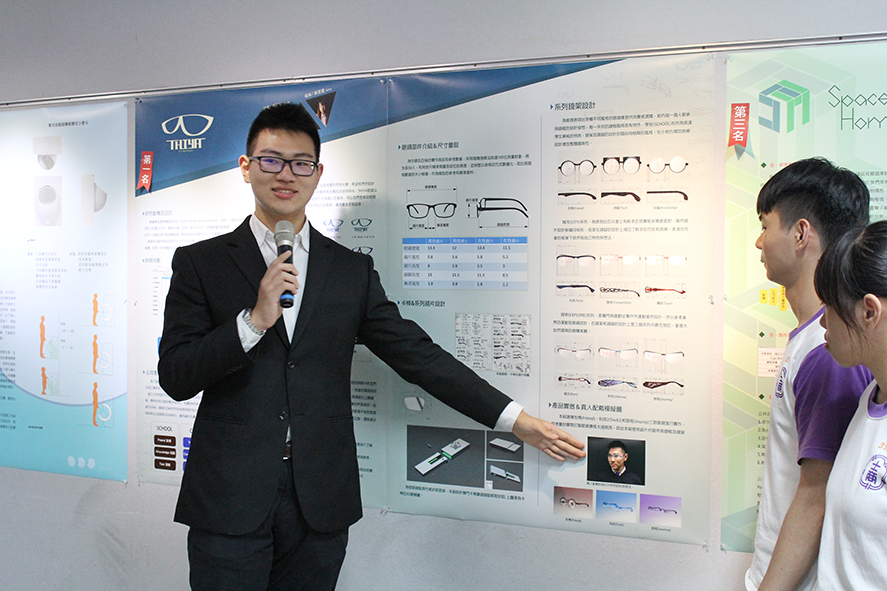 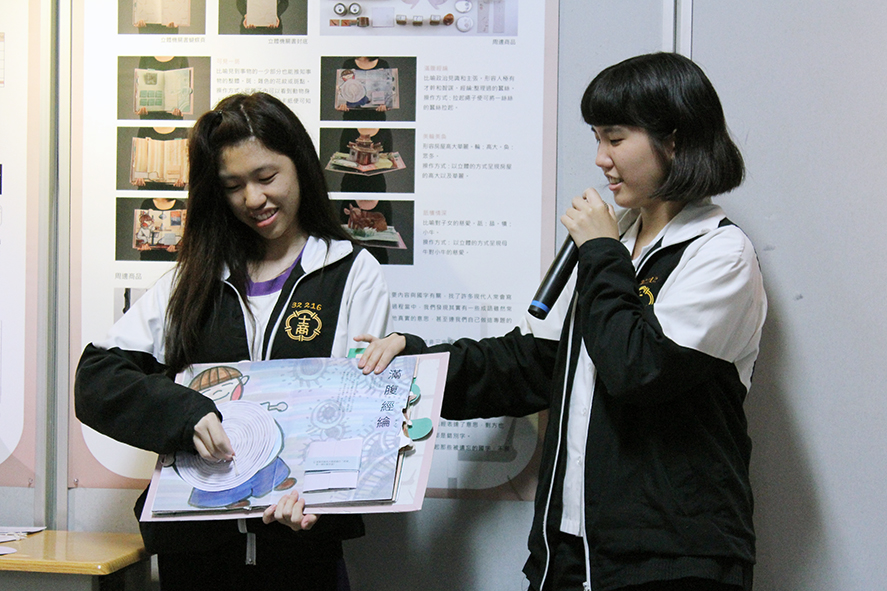 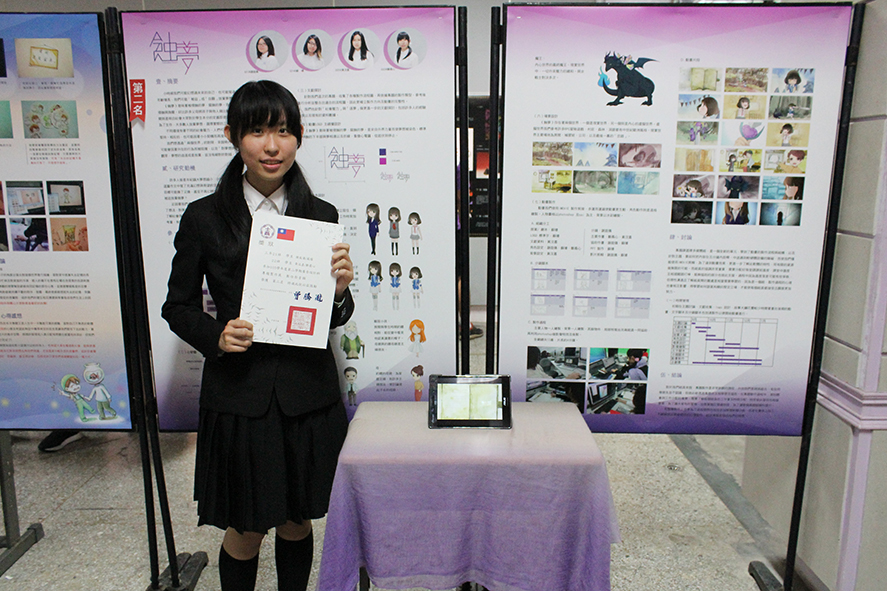 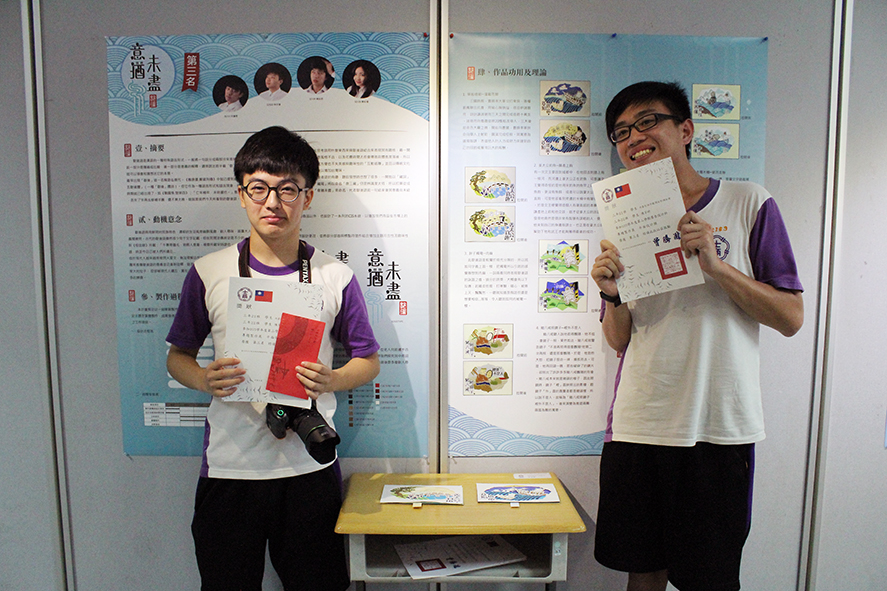 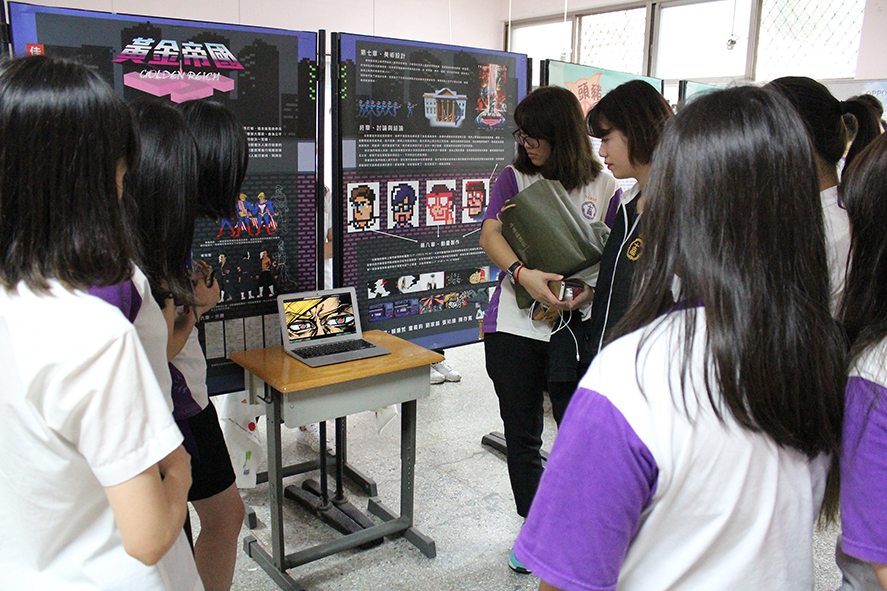 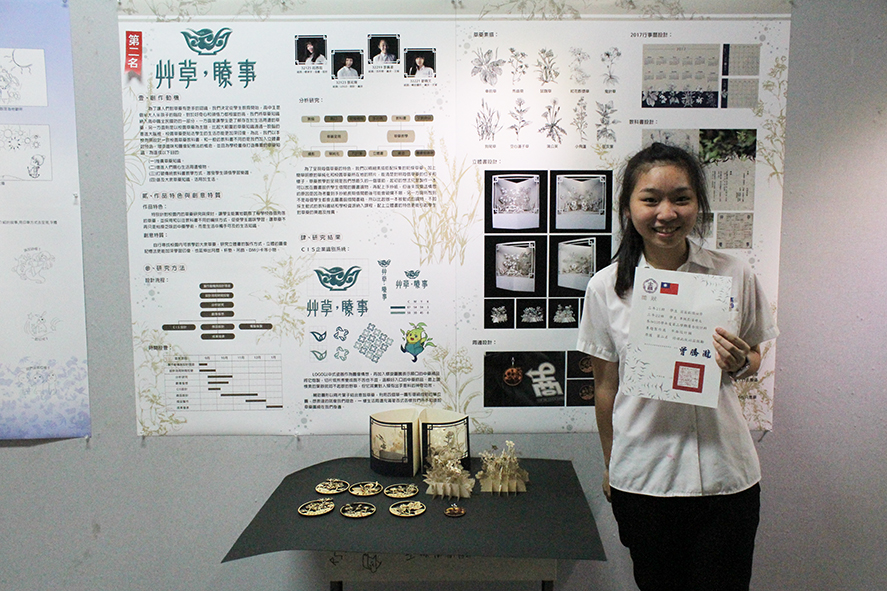 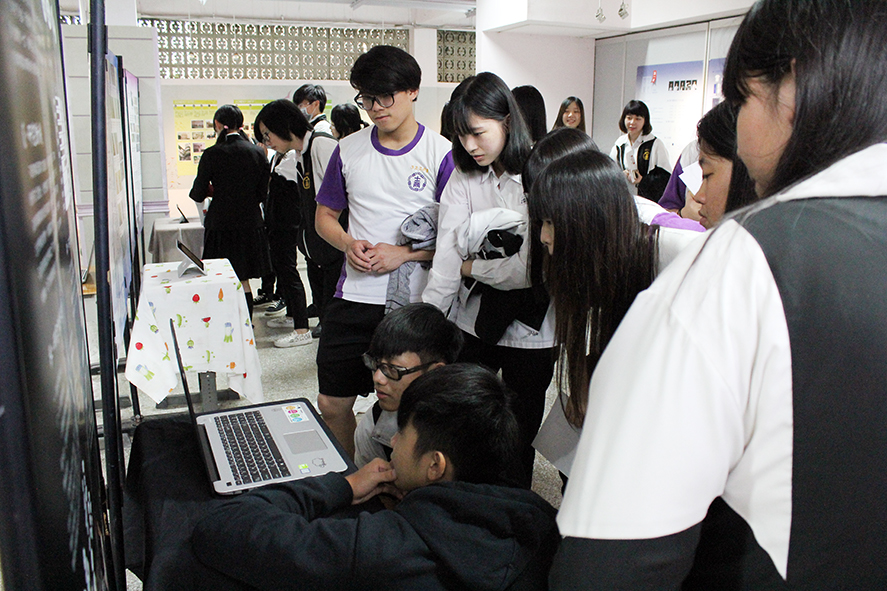 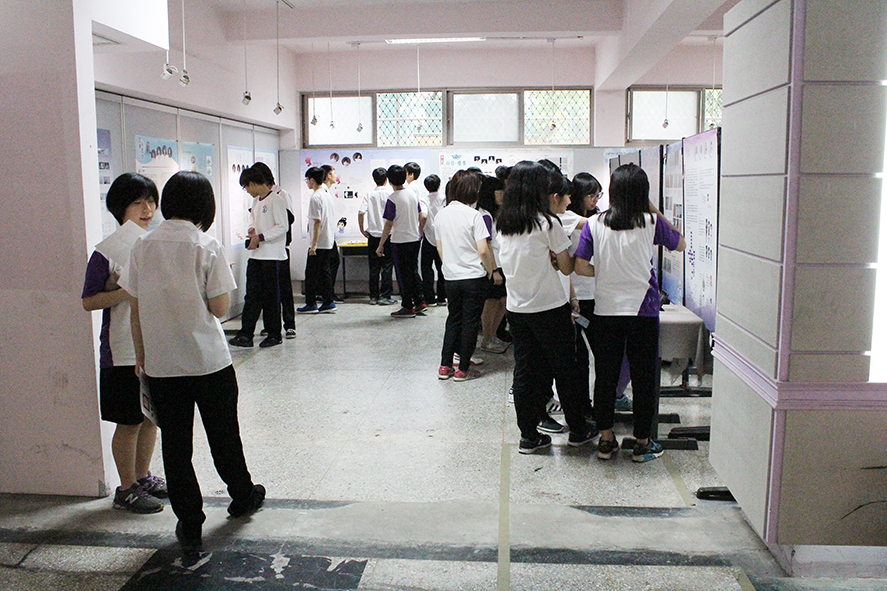 2.展出狀況2.展出狀況2.展出狀況2.展出狀況2.展出狀況2.展出狀況2.展出狀況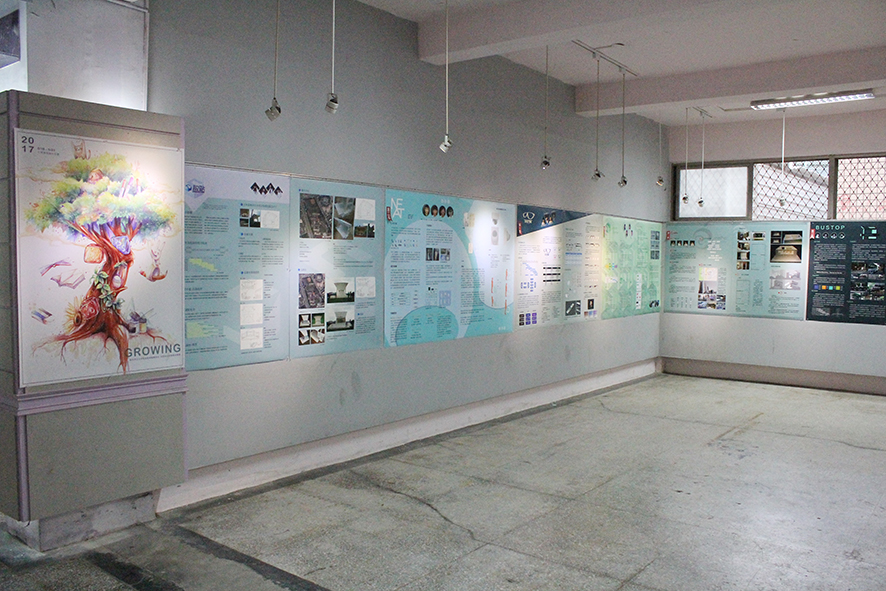 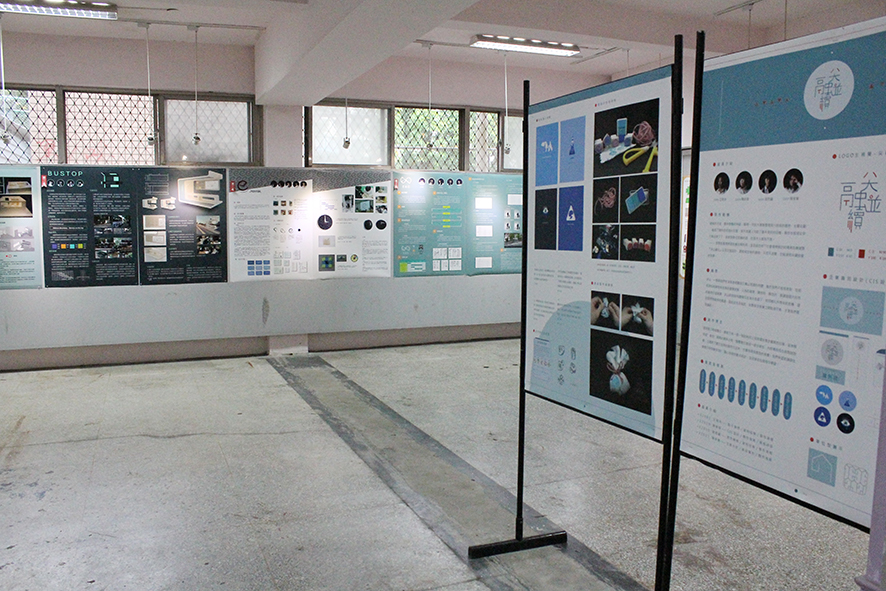 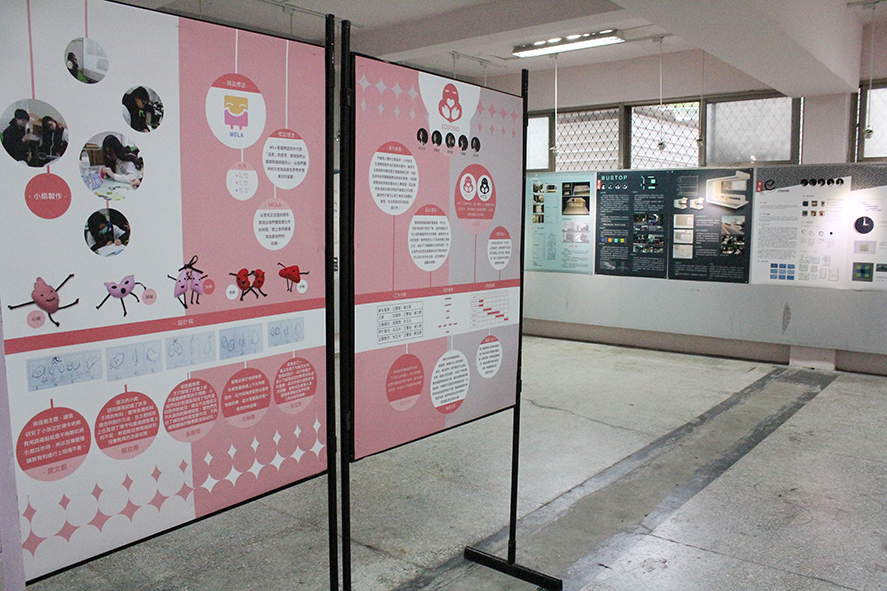 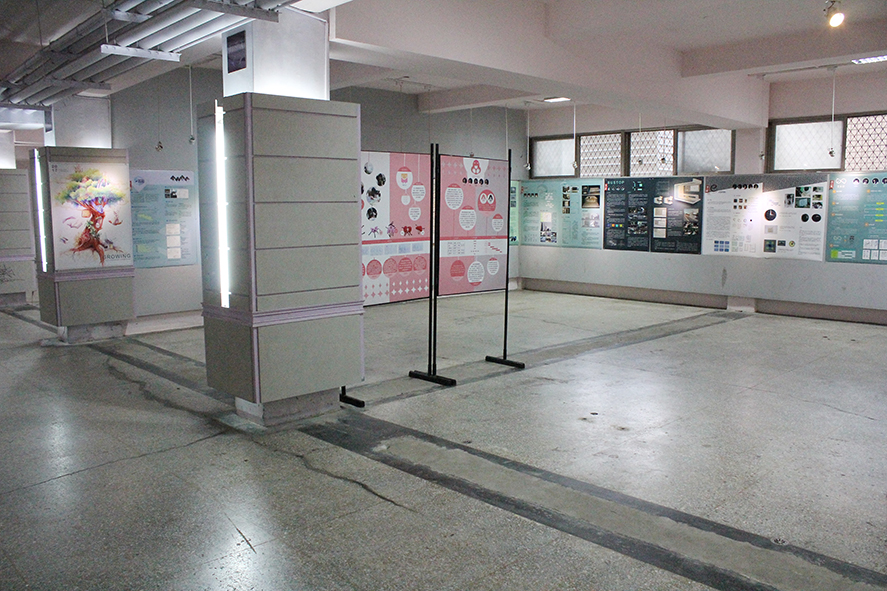 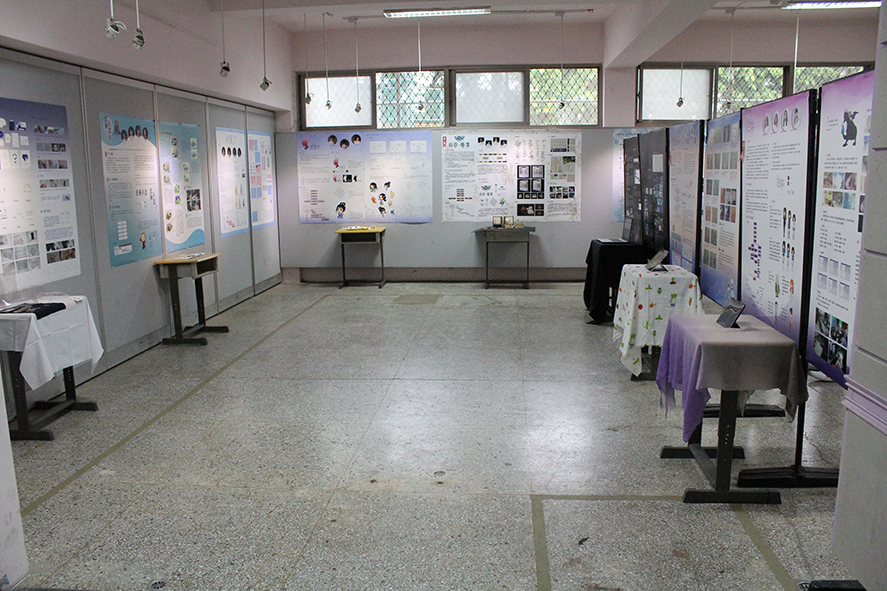 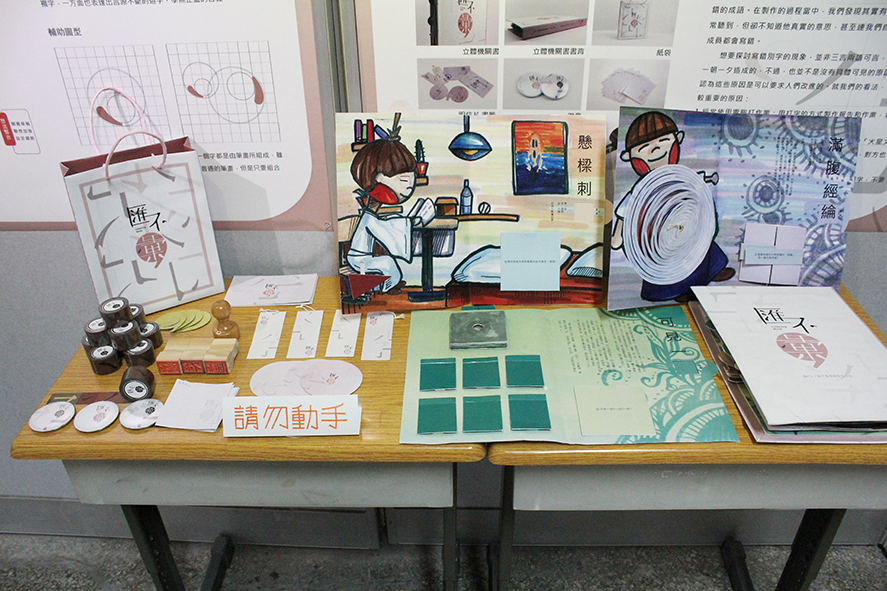 一、活動目的為豐富本校設計活動，展現本校特色教學，展現學生一年來專題製作作品與校外競賽獲獎成果，也使學生有作品相互欣賞觀摩機會，辦理此活動。二、活動內容展出作品：平面設計類、立體造形類、空間設計類、數位影音類、創意組，類共5類29組優秀作品。一、活動目的為豐富本校設計活動，展現本校特色教學，展現學生一年來專題製作作品與校外競賽獲獎成果，也使學生有作品相互欣賞觀摩機會，辦理此活動。二、活動內容展出作品：平面設計類、立體造形類、空間設計類、數位影音類、創意組，類共5類29組優秀作品。一、活動目的為豐富本校設計活動，展現本校特色教學，展現學生一年來專題製作作品與校外競賽獲獎成果，也使學生有作品相互欣賞觀摩機會，辦理此活動。二、活動內容展出作品：平面設計類、立體造形類、空間設計類、數位影音類、創意組，類共5類29組優秀作品。一、活動目的為豐富本校設計活動，展現本校特色教學，展現學生一年來專題製作作品與校外競賽獲獎成果，也使學生有作品相互欣賞觀摩機會，辦理此活動。二、活動內容展出作品：平面設計類、立體造形類、空間設計類、數位影音類、創意組，類共5類29組優秀作品。一、活動目的為豐富本校設計活動，展現本校特色教學，展現學生一年來專題製作作品與校外競賽獲獎成果，也使學生有作品相互欣賞觀摩機會，辦理此活動。二、活動內容展出作品：平面設計類、立體造形類、空間設計類、數位影音類、創意組，類共5類29組優秀作品。一、活動目的為豐富本校設計活動，展現本校特色教學，展現學生一年來專題製作作品與校外競賽獲獎成果，也使學生有作品相互欣賞觀摩機會，辦理此活動。二、活動內容展出作品：平面設計類、立體造形類、空間設計類、數位影音類、創意組，類共5類29組優秀作品。一、活動目的為豐富本校設計活動，展現本校特色教學，展現學生一年來專題製作作品與校外競賽獲獎成果，也使學生有作品相互欣賞觀摩機會，辦理此活動。二、活動內容展出作品：平面設計類、立體造形類、空間設計類、數位影音類、創意組，類共5類29組優秀作品。實施日期　106年5月實施時間實施時間實施地點實施主題辦理商經科專題製作相關活動辦理商經科專題製作相關活動辦理商經科專題製作相關活動辦理商經科專題製作相關活動主持人劉敏慧劉敏慧劉敏慧劉敏慧活動圖片及文字說明活動圖片及文字說明活動圖片及文字說明活動圖片及文字說明活動圖片及文字說明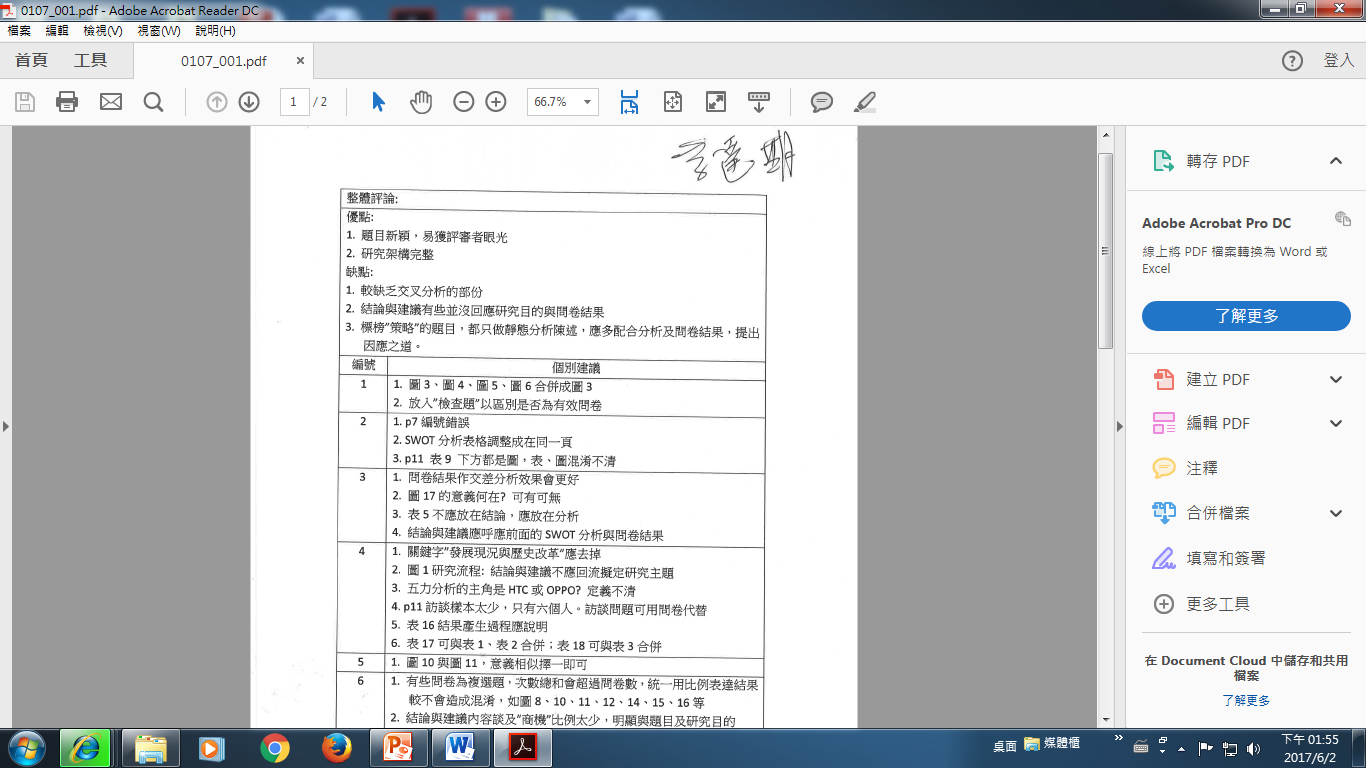 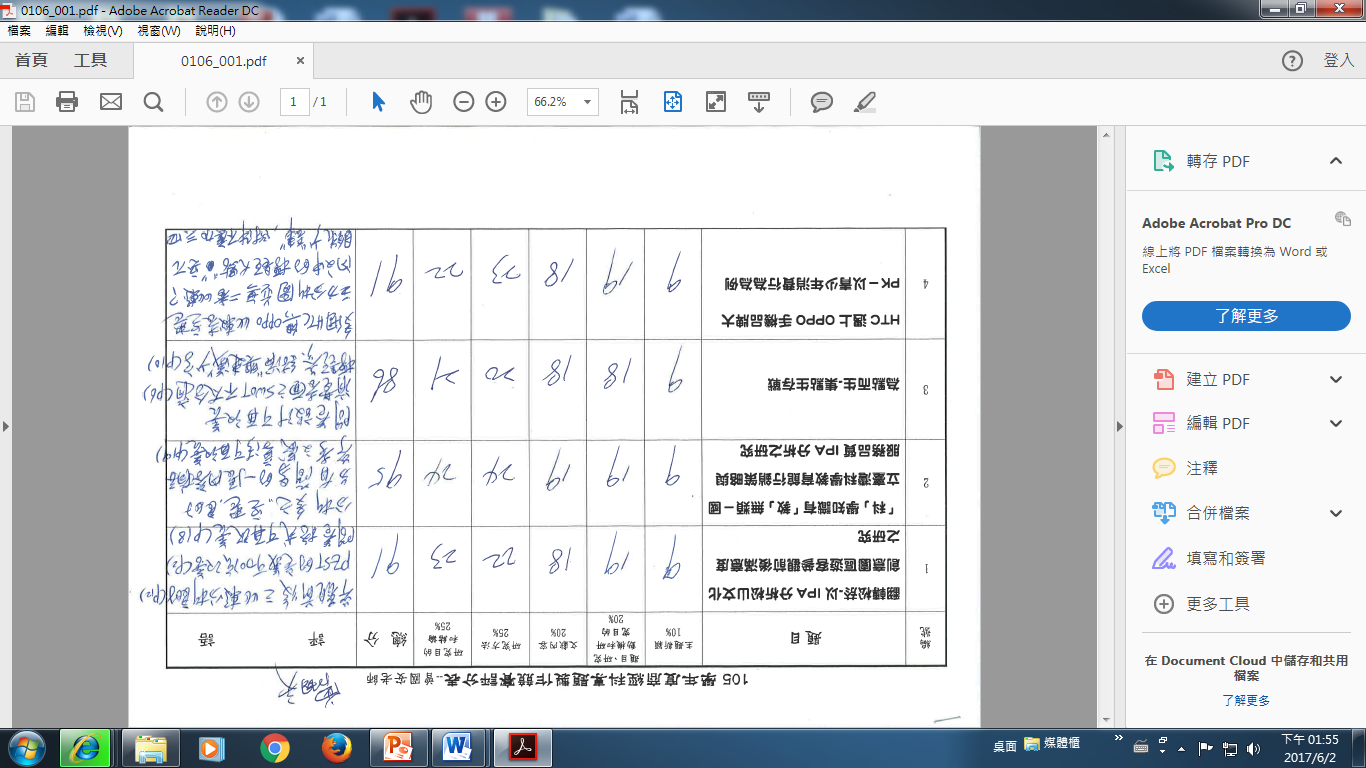 